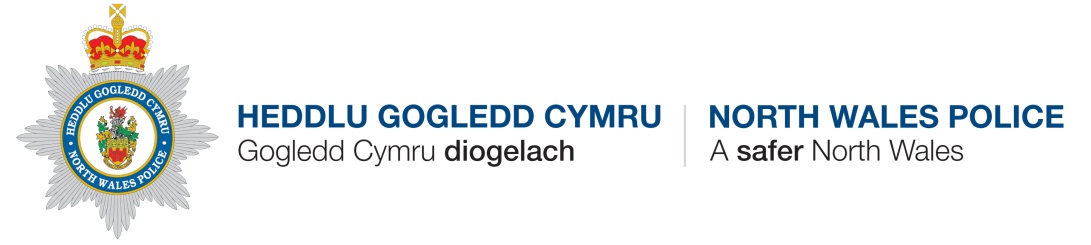 POLICE UPDATE – WRW02 AREAS INCLUDING OVERTON, PENLEY, HANMER, BETTISFIELD AND OTHER SURROUNDING AREAS.Contact DetailsPCSO Lydia Edwards 2929 & PCSO Catherine Griffiths Hughes 2912Overton StationStation RoadOVERTONLL13 0EFLydia.Edwards@nthwales.pnn.police.uk       07989165715Catherine.Griffiths-hughes2@nthwales.pnn.police 07854329534  Incident update – 01/08/2019 – 31/08/2019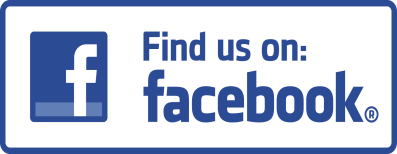 Anti-Social Behaviour Issues/Trends:Overton – Group of youths loitering around the cricket club – Youths were moved on by officersCrime Issues / Trends:Common Assault – Overton – Domestic – DetectedUTMV – Horsemans Green – Unknown offenders have stolen a motorcycle that was parked up on the side of the road – UndetectedPublic Order – Penley – Disagreement over parking - OngoingBurglary Dwelling – Overton – Unknown offenders has gained entry into a house. Items stolen – OngoingOther News/PCSO activities:	PCSOs can be contacted via the above contact details with regards to any community and policing issues.